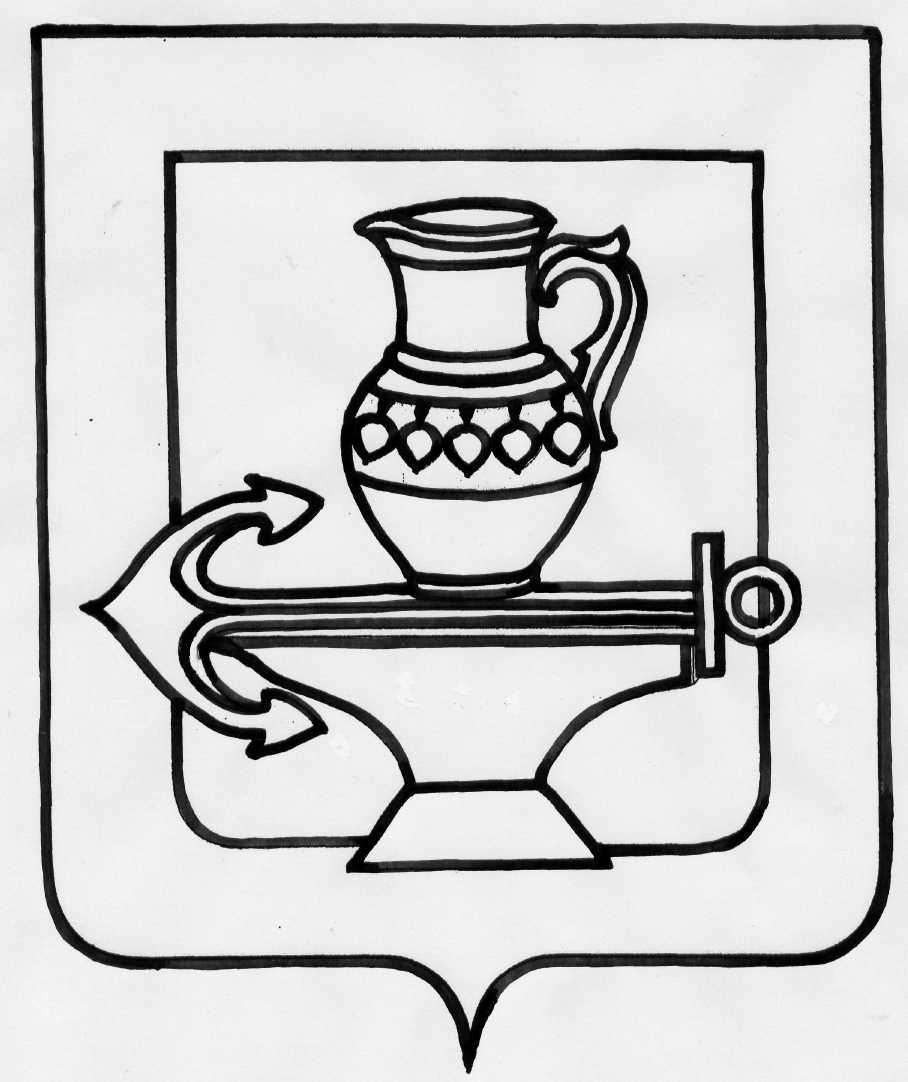 Муниципальное БЮДЖЕТНОЕ общеобразовательное учреждениесредняя школа села СенцовоЛИПЕЦКОГО МУНИЦИПАЛЬНОГО РАЙОНА  ЛИПЕЦКОЙ ОБЛАСТИПРИКАЗ
01.10.2021  											№ 189Об оказании платных дополнительных услуг по адаптации детей к школе	В целях наиболее полного удовлетворении образовательных потребностей, создания благоприятных условий для подготовки детей к школе и на основании ФЗ от 29.12.2012г. №273	«Об образовании в Российской Федерации»,  Постановления правительства Российской Федерации от 1508.2013 г. «Об утверждении Правил оказания платных образовательных услуг», Постановления администрации Липецкого муниципального района №240 от 19.07.2017 года «Об утверждении тарифов на дополнительные платные образовательные услуги (подготовка детей к школе)». Устава школы, заявлений родителей и договоров об обучении по дополнительным образовательным программамПРИКАЗЫВАЮНа базе МБОУ СШ с. Сенцово с 01.10.2021 г. организовать платные дополнительные образовательные услуги по адаптации  детей к школе.Согласно договору установить родительскую плату в размере 1000 (одна тысяча) рублей в месяц (4 академических часа в неделю).Заместителя директора назначить ответственной за оформление документации и организацию платных услуг (составление программ, учебного плана, расписания занятий и т.д.).Зачислить на обучение по дополнительной общеразвивающей программе «Школа будущего первоклассника»  следующих обучающихся:• 1 группа в количестве -21 человек• 2 группа в количестве – 19 человек (Приложение 1).Утвердить годовой календарный учебный график работы на 2021-2022 учебный год (Приложение 2) .Утвердить учебный план занятий по подготовке детей к школе (Приложение 3).Утвердить расписание платных дополнительных образовательных услуг (Приложение 4).Использовать доходы, полученные от предоставления платных дополнительных услуг, в соответствии с уставными целями согласно Бюджетному кодексу Российской Федерации. Производить оплату труда работников, занятых в предоставлении платных дополнительных услуг по адаптации детей к школе согласно дополнительному штатному расписанию, тарификации, табелю учета отработанного времени.Назначить педагогами, реализующими дополнительную общеразвивающую программу  «Школа будущего первоклассника»:		группа – Затонских М.В.,  2 группа – Маркова И.В. (Приложение 5).Возложить  ответственность за реализацию в полном объеме дополнительной общеразвивающей программы   «Школа будущего первоклассника», за жизнь и здоровье обучающихся в период обучения и во время перемен на Затонских М.В., Маркову М.В.Делопроизводителю Куприяновой Е.С.  оформить в порядке, установленном Трудовым кодексом, дополнительное Соглашение с учителями согласно дополнительному штатному расписанию. Составить тарификационные списки на педагогов, реализующих дополнительную общеразвивающую программу  «Школа будущего первоклассника» Рабочим по комплексному обслуживанию с целью приведения учебных кабинетов, в которых оказываются платные дополнительные образовательные услуги, в полное соответствие с санитарно-эпидемиологическими требованиями.Контроль исполнения приказа оставляю за собой.И.о. директора школы	С.В. ГребеньковаС приказом ознакомлены:____________ М.В. Затонских 01.10.2021____________ И.В. Маркова 01.10.2021____________ Е.С. Куприянова 01.10.2021